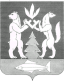 АДМИНИСТРАЦИЯ КРАСНОСЕЛЬКУПСКОГО РАЙОНАПОСТАНОВЛЕНИЕ«24» апреля 2023 г.                                                                                         № 109-Пс. КрасноселькупО признании утратившими силу некоторых постановлений Администрации муниципального образования Красноселькупский районВ целях систематизации муниципальных правовых актов, руководствуясь Уставом муниципального округа Красноселькупский район Ямало-Ненецкого автономного округа, Администрация Красноселькупского района постановляет:Признать утратившими силу:постановление Администрации муниципального образования Красноселькупский район от 11.11.2011 № П-222 «Об утверждении положения о порядке организации и проведения конкурса по отбору «социальных магазинов» в муниципальном образовании Красноселькупский район»;постановление Администрации муниципального образования Красноселькупский район от 23.03.2012 № П-67 «О внесении изменений в состав конкурсной комиссии по отбору «социальных магазинов» в муниципальном образовании Красноселькупский район»;постановление Администрации муниципального образования Красноселькупский район от 16.04.2013 № П-71 «О внесении изменений в положение о порядке организации и проведения конкурса по отбору «социальных магазинов» в муниципальном образовании Красноселькупский район»;постановление Администрации муниципального образования Красноселькупский район от 19.07.2013 № П-156 «Об утверждении положения об организации и проведении отборочного (первого) этапа отраслевого конкурса профессионального мастерства «Славим человека труда!» по рабочей специальности «продавец»»;постановление Администрации муниципального образования Красноселькупский район от 15.05.2017 № П-143 «Об утверждении типового порядка проведения общественного обсуждения по вопросу определения границ прилегающих к некоторым зданиям, строениям, сооружениям, помещениям и местам территорий, на которых не допускается розничная продажа алкогольной продукции и розничная продажа алкогольной продукции при оказании услуг общественного питания».2. Опубликовать настоящее постановление в газете «Северный край» и разместить на официальном сайте муниципального округа Красноселькупский район Ямало-Ненецкого автономного округа.3. Настоящее постановление вступает в силу со дня его официального опубликования.Глава Красноселькупского района				                          Ю.В. Фишер